ANMELDUNGWISSENSSPIEL 2019(in Spittal/Drau, am 06.04  20 19)Anmeldung an Mail: jugend@bfkdo-spittal.org
Abgabetermin: beachten – lt. Ausschreibung ANMELDUNGWISSENSSPIEL 2019(in Spittal/Drau, am 06.04  20 19)Anmeldung an Mail: jugend@bfkdo-spittal.org
Abgabetermin: beachten – lt. Ausschreibung 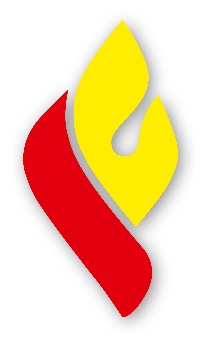 	Kärntner	Landesfeuerwehrverband	Bezirksfeuerwehrkommando	Spittal an der Drau	Ortenburgerstraße 21	9800 Spittal an der Drau Datum:	     Feuerwehr:Gemeinde:Bezirk:	Kärntner	Landesfeuerwehrverband	Bezirksfeuerwehrkommando	Spittal an der Drau	Ortenburgerstraße 21	9800 Spittal an der Drau Datum:	     T e i l n e h m e r:T e i l n e h m e r:T e i l n e h m e r:T e i l n e h m e r:T e i l n e h m e r:lfd.Nr:Familienname - Vorname:FW-Pass-nummerGeburts-datumEintritts-datum